                           Российская  Федерация                                                 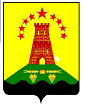 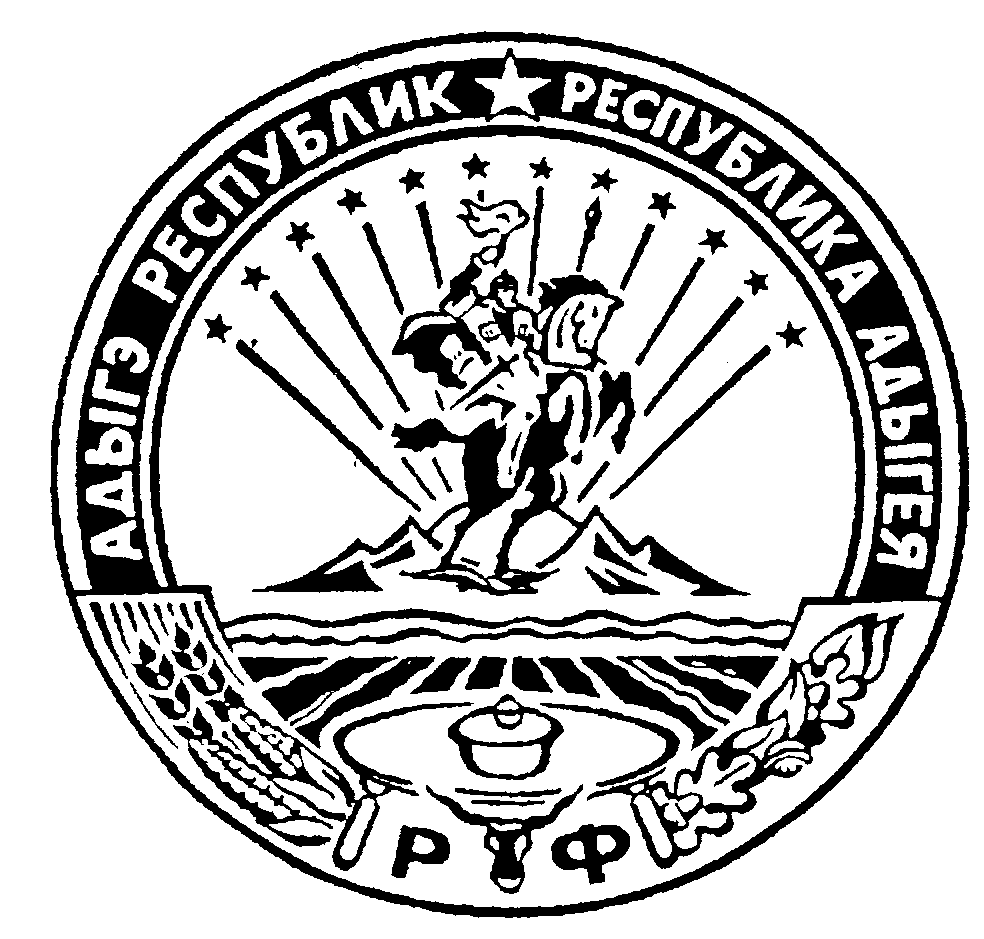                                   Республика Адыгея                                                               Администрация муниципального образования                         «Дукмасовское сельское поселение»               х. Дукмасов                                                                                                            28.01.2022                                                                                                                                    № 02-рР А С П О Р Я Ж Е Н И Еадминистрации  муниципального образования«Дукмасовское сельское поселение»О назначении  ответственного  лица  по                                                                                      подготовке и проведению праздничныхмероприятий,  посвященных 100-летию образования Республики Адыгея             В целях своевременной подготовки и координации всех работ по организации  праздника, создания условий для организации досуга, обеспечения жителей поселения услугами организации культуры,  выполнения мероприятий по работе с детьми и молодежью, в поддержании традиций, объединения различных общественных, политических сил, возрастных и социальных слоев населения:         1.   Назначить ответственным лицом  по подготовке и проведению торжественных мероприятий, посвящённых празднованию 100-летия образования Республики Адыгея на  председателя Оргкомитета  по подготовке и проведению  праздничных мероприятий посвященных   празднованию  100-летию образования Республики Адыгея  Шувалову Ольгу Алексеевну.        2.  Главному распорядителю бюджетных средств:      2.1. Предусмотреть в сметах соответствующих получателей расходы  на    2022 год для проведения мероприятий, посвящённых празднованию  100-летия образования Республики Адыгея в муниципальном образовании «Дукмасовское сельское поселение».        2.2. Финансирование мероприятий, посвящённых  100-летию образования Республики Адыгея в муниципальном образовании «Дукмасовское сельское поселение» производить в пределах бюджетных смет на   2022год.     3. Контроль за исполнением Распоряжения оставляю за собой. Глава муниципального образования «Дукмасовское сельское поселение»                                 Шикенин В.П.         Ознакомлены :      ______________________                      Шуова И.К.                                                ______________________                      Шувалова О.А.       